Request for Applications (RFA) Community Mini-Grant (SEED) Funding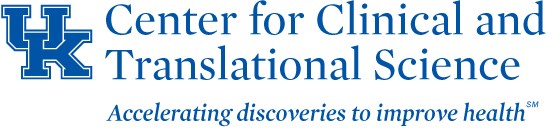 from the Center for Clinical and Translational Science (CCTS) Community Engagement and Research Core (CERC)Please note: Applications must be received by 5 p.m. on June 7th, 2019.INTRODUCTIONThe University of Kentucky Center for Clinical and Translational Science (CCTS) Community Engagement and Research Core (CERC) facilitates collaborative research among lay communities, practitioners, and academic researchers to address complex health issues facing central Appalachia and Kentucky communities and seeks to improve the health of communities through community engaged research. Expanded partnerships among these communities will enable the CCTS CERC to identify health-related needs, pinpoint relevant and timely research opportunities, and create new academic-community collaborations to address challenges and improve the health of Appalachian populations in Kentucky.Ultimately, the CCTS CERC will generate new understandings of health disparities and effective ways to mitigate them that may have important implications for public health in the United States.COMMUNITY MINI-GRANT (SEED) AWARDSThe CCTS Community Engagement and Research Core (CERC) is requesting applications from community partners for funding of $2500 each to support evidence-based or evidence-informed health outreach projects. Four applications will be funded. Projects must be conducted between August 1st, 2019 and August 1st, 2020. Requests for funds may not exceed $2500. Applications must address the priority categories specified in the Award Priorities section below. Review criteria will include:the scope of the project (i.e., whether it is feasible to complete in the study period)the extent to which the project is evidence-based (i.e., shown in previous research or practice to be effective), andthe outreach capacity (i.e., demonstration of broad collaborations or partnerships with local, regional, and/or state programs).AWARD PRIORITIESAward priorities are consistent with the goals of the CCTS to contribute to the reduction of health disparities in rural and Appalachian communities by developing, implementing, and evaluating community-based projects. Examples of programs considered for funding include:Cancer prevention (e.g., nutrition, physical activity, smoking cessation)Reduction of obesitySupporting healthy lifestyleChronic disease prevention or management (e.g., diabetes, cardiovascular disease)Risk behavior prevention and reductionSubstance abuse prevention and reductionApplications should describe how your proposed project is designed to accomplish at least one of the following:increase knowledge of risk factors for health disparitiesimprove compliance with prevention or treatment guidelines of health disparities through community and/or provider educationincrease usage of tobacco cessation programs for youth and adultsincrease physical activity and/or healthier eating habits via new or existing programsaddress prevention and/or treatment strategies for other health risk behaviors (e.g., drug or alcohol abuse)ELIGIBILITY REQUIREMENTSGrants will be awarded for projects that have a comprehensive plan for implementing and evaluating community programs on healthcare issues of concern to the community. Applications must target residents of Appalachian communities in Kentucky (as designated by the Appalachian Regional Commission).Applicant community agencies/coalitions must have 501c3 status or a designated lead fiscal agency (health agency or non-profit) to receive and manage the funding award. In addition, the community coalition/group must demonstrate broad community support, including specific plans for involving community members as members of the target population, local health-related organizations, and local businesses.University of Kentucky (UKY) faculty and staff are not eligible to be project leaders/applicants. However, special consideration will be given to projects that include UK Faculty/Staff members serving in a Mentor/Mentee capacity for applicants and/or community agencies/coalitions. If no UK faculty mentor is indicated in the proposal, awardees will be assigned a University of Kentucky faculty mentor who will provide consultation over the course of the project.Awardees will be required to complete the following activities:Complete paperwork with the UK CCTS:Invoice on agency/coalition letterhead for payment;W-9 Tax Form on behalf of the agency/coalition;A University of Kentucky Independent Contract (IC) Form;A written mid-year and final progress report.Attend regular phone or zoom conferences with the Community Engagement and Research Core (CERC) Project Manager:An initial phone or zoom conference before project begins;Quarterly updates via phone or zoom conference;Final conference call.Attend the CCTS Annual Spring Conference in 2020 (Date TBD) in Lexington, KY and make a poster or oral presentation reporting on the project and the results. (Note: The UK CCTS will cover the cost of travel to the conference and, if selected for a poster presentation, the cost of printing the poster).FUNDING RESTRICTIONSRequest for funds:Cannot exceed $2500 total costsMust be used for project activities onlyCannot be used for salary, clinical services, office equipment purchases, phone bills, rent, utilities, computer software, or alcoholFunding for administrative fees may not exceed 10% of the total budget (maximum $250 in administrative fees for a total budget of $2500)SUBMISSION REQUIREMENTSApplicants must adhere to the following requirements for application submission:Use a 12-point size font and stay within the page requirements outlined in the table belowSubmit electronically (by email) to: Ashley G. Hall, MS at agtayl3@uky.eduAll submissions must be received by 5:00 p.m. on June 7th, 2019. No late applications will be accepted. (Notice of receipt will be sent to all applicants)No changes or additions can be made to an application once it has been submitted.SUBMISSION GUIDELINES AND INSTRUCTIONSEach application should include the following:SECTION DESCRIPTIONSApplication Cover Sheet (Please use form provided with this RFA, Font Size: 12)Proposed Community Program or Project (Please use form provided with this RFA, Font Size: 12)Background and Narrative Statement of Need (Please use form provided with this RFA, Font Size: 12)Provide some background information including a brief demographic profile of the community or target population. Explain why your proposed program is needed and provide relevant data, statistics, or needs assessment information supports your claim. Describe how the proposed program is evidence-based or evidence-informed and how it will address the community problem described. Briefly describe the community coalition/group, including its mission/purpose, length of time it has existed and make-up of the membership. Describe collaborations and partnerships with other local, regional, and statewide agencies or organizations, and a description of individuals and groups who will be involved with the program and their specific roles.SECTION DESCRIPTIONS (continued)Work/Evaluation Plan Form (Please use form(s) provided with this RFA, Font Size: 12) Identify the goals of the proposed program and expected date of completion for the project.Quantify the specific objectives. Describe all activities planned to achieve these objectives. List partners involved in these objectives. Project the number of people the project intends to reach with each objective. Specify the plan to evaluate the objective.Budget Form (Please use form provided with this RFA, Font Size: 12)List the amount of funds requested for each specific category. Under “funding restrictions” remember that administrative fees may not exceed 10% of the total budget (maximum $250 in administrative fees for a total budget of $2500). Funds cannot be used for salary, clinical services, equipment purchases, phone bills, rent utilities, computer software, or alcohol.NOTIFICATION AND REPORTING TIMELINEPlease note: this schedule is subject to changeJune 7, 2019	Applications due by 5 p.m.(Confirmation of receipt will be sent electronically to project contact and/or leader)July 1, 2019	Email notification of awardsJuly 8-9, 2019	Initial conference calls with awardeesJuly 31, 2019	Awardees send in Invoice Form, W-9 Form, University of KentuckyIndependent Contract FormAugust 1, 2019	Project Start DateFebruary 28, 2020	Awardees send in 6-month progress report and participate in Conference call with CCTS staffApril 2020	Awardees present oral or poster presentation at CCTS Annual Spring ConferenceAugust 1, 2020	Project completion dateAugust 31, 2020	Awardees send in final report and participate in conferencecall with CCTS staffCCTS Community Mini Grant (SEED) FundsApplication Cover SheetTitle of application:	_Name of Group/ Organization applying for funding: 	_ Priority Category of Application: {Please check) 	Cancer prevention (nutrition, physical activity, smoking cessation) 	Reduction of obesity 	Supporting Healthy Lifestyle 	Chronic disease prevention or management (diabetes, cardiovascular disease) 	Risk behavior prevention and reduction 	Substance abuse prevention and reduction_	Other (Specify):Contact Person: 			_ Address: 			_ Phone: 	Fax: 	Email:			 County or Counties served by this application: 			                                                                                   Project Leader (if different from above):   			  Address: 			_ Phone: 	Fax: 	Email:			 Fiscal agent/Lead Agency:   				  Address: 			_ Phone: 	Fax: 	Email:			 Federal Employer Identification Number (FEIN) of Lead Agency:  		                                                     Budget amount requested (cannot exceed $2500 total costs):   			  Check payable to:   					  Mail check to (name and address):  				 Project Leader Signature	DateFiscal Agent/Lead Agency Signature	DateProposed Community Program/Project GoalsBackground and Narrative Statement of NeedWork/Evaluation PlanWork/Evaluation PlanWork/Evaluation PlanBudget FormProvide amount of funds requested for each category and include total amount of in-kind contributions, if any, for each category (2 pages maximum).12Section HeadingNumber of Points AwardedPage RequirementsCover SheetRequired1 pageProposed Community Program or Project20Maximum of 1 pageBackground and Narrative Statement of Need25Maximum of 1 pageWork Plan Form(s)35Maximum of 3 pagesBudget Plan Form20Maximum of 1 pageTotal100Maximum of 7 pagesGoal I:Expected date of completion:Goal I:Expected date of completion:Goal I:Expected date of completion:Goal I:Expected date of completion:Goal I:Expected date of completion:Objectives(quantifiable measures)Activities Planned to Achieve this Objective(what will be done)PartnersProjected Number of People ReachedState how each objective will be evaluatedI.II.III.Goal II:Expected date of completion:Goal II:Expected date of completion:Goal II:Expected date of completion:Goal II:Expected date of completion:Goal II:Expected date of completion:Objectives(quantifiable measures)Activities Planned to Achieve this Objective(what will be done)PartnersProjected Number of People ReachedState how each objective will be evaluatedI.II.III.Goal III:Expected date of completion:Goal III:Expected date of completion:Goal III:Expected date of completion:Goal III:Expected date of completion:Goal III:Expected date of completion:Objectives(quantifiable measures)Activities Planned to Achieve this Objective(what will be done)PartnersProjected Number of People ReachedState how each objective will be evaluatedI.II.III.Budget CategoriesJustificationRequested FundsIn-Kind ContributionsTotal Funds for this categoryExample: Printing500 flyers @0.28 each (paper, printing, staff time= $140.00)1,000 brochures @0.28 each (paper, printing, staff time = $280.00)Total Printing: $420.00$389.40$30.60$420.00ADMINISTRATIVE COSTS(limited to 10% of total funding request for a maximum of $250 in administrative fees for a total budget of$2500).ADVERTISINGEDUCATIONAL MATERIALSFOOD/REFRESHMENTSINCENTIVESOPERATIONAL SUPPLIESPOSTAGEPRINTINGSPEAKER FEESTRAVEL EXPENSESOTHERTOTALS$389.40